Датум: 15.–19.11. 2021. године Мјесто одржавања: Бијељина и ТребињеУ В Ј Е Р Е Њ Е 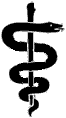 којим се потврђује да је  (име и презиме) учествовао/ла  настручном састанку Друштва доктора медицине Републике Српскекао слушалац   Назив теме  Хронична стања у доба Covid 19 – Изазови и дилеме младих љекараБрој: 11/04-500-63-190/21Датум акредитације:  15.11.2021.годинеДодијељени бодови:  слушалац три  (3) бодаОрганизатор континуиране едукације ПредсједникДруштва доктора медицине РСПроф. др Синиша Миљковић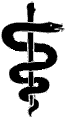 ДРУШТВО ДОКТОРА МЕДИЦИНЕ РЕПУБЛИКЕ СРПСКЕ
REPUBLIC OF SRPSKA ASSOCIATION OF MEDICAL DOCTORS